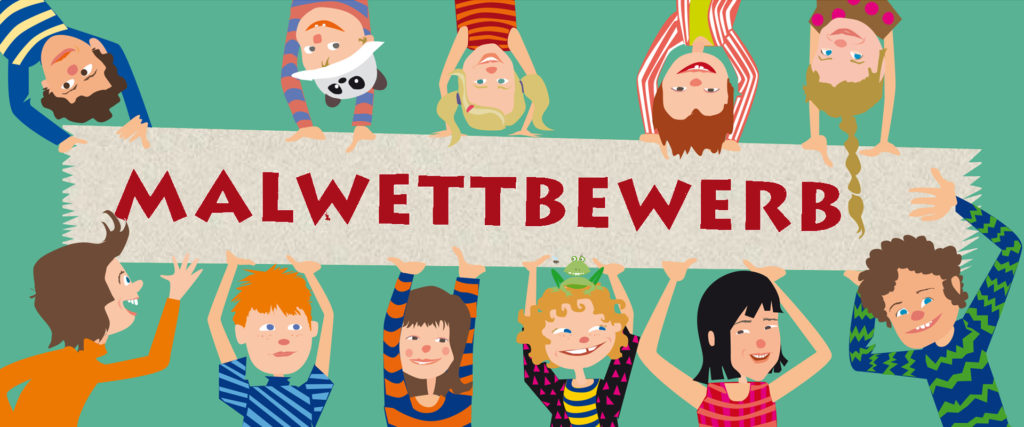 Für die Klassen 1 - 3Gestaltet Bilder, die sich mit eurem Schulweg beschäftigen! Ihr könnt malen, kleben,drucken… Die Bilder sollten im Format DIN A5 oder A4 sein.Folgende Themen schlagen wir vor:- So ist mein Schulweg.- So wünsche ich mir den Schulweg.- Die Situation morgens vor unserer Schule.- Probleme auf dem Schulweg.   oder oder oder…Wir freuen uns auf eure Bilder! Diese werden im Hort ausgestellt und es gibt eine Überraschung zu gewinnen!